          PIETEIKUMA FORMA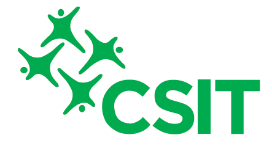         CSIT MAMANET ČEMPIONĀTS2022. gada 8. – 12. jūnijā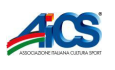                                               Červijā, ItālijāOrganizācijas/kluba nosaukums: ____________________________________________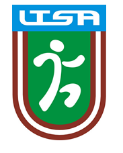 Adrese: ________________________________________Pasta indekss: LV ______Kontaktpersona (vārds, uzvārds): ____________________________________________Tālrunis: _______________ e-pasts: _____________________Kopējais dalībnieku skaits: ______________Izvietošana viesnīcāsViesnīcas tips (lūgums pasvītrot): 3 zvaigžņu / 4 zvaigžņu viesnīca.Vietu skaits istabā ar 3-4 gultām (skaits): _______________________________ Divvietīgie numuriņi (skaits): ________________________________________Vienvietīgi numuriņi (skaits): ________________________________________Ar šo pieteikumu piesakām dalību CSIT Mamanet Čempionātā 2022. gada 8. – 12. jūnijā, apņemamies noteiktajos termiņos iesniegt nepieciešamo papildinformāciju, kā arī nokārtot finansiālās saistības.Organizācijas/kluba vadītājs: _________________________________________________/vārds, uzvārds/Paraksts: _________________________________________________________________2022. gada „____.” _________________________________________________________Nr.Vārds, UzvārdsDzimšanas datumsLoma komanda (komandas vadītājs/ spēlētājs/treneris)